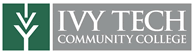 COURSE SYLLABUSCOURSE TITLE: Economics FundamentalsNUMBER/SECTION: ECON 101 00CCRN: 12703CONTACT INFORMATIONInstructor: First Name:                             MatthewLast Name:		FisherPhone Number:		517 285 9963Email (Ivy Tech Email):	mfisher98@ivytech.edu		Instructor’s Supervisor: First Name:		LisaLast Name:		BeringerPhone Number:		260 481 2208Email (Ivy Tech Email):	lberinger@ivytech.edu			Office/Campus Location:	Fort Wayne, Coliseum CampusMost technical issues can be solved with a quick phone call. If you need technical help with Campus Connect, Blackboard, or email, contact Ivy Line at 1-888-IVY-LINE (1-888-489-5463) and select option 4. Online Learning Support: First Name:		DebLast Name:		PonsotPhone Number:		260 480 2082Email (Ivy Tech Email):	dponsot@ivytech.edu	COURSE OUTLINE OF RECORDPREREQUISITES: Demonstrated competency through appropriate assessment or earning a grade of “C” or better in ENGL 025 Introduction to College Writing II or ENGL 093 Introduction to College Writing and ENGL 032 Reading Strategies for College II or ENGL 083 Reading Strategies for College and MATH 015 Fundamentals of Algebra I or MATH 023 Essentials of Algebra I or MATH 080 Mathematics Principles with AlgebraSCHOOL: Liberal Arts and Sciences PROGRAM: Liberal ArtsCREDIT HOURS: 3CONTACT HOURS: Lecture: 3DATE OF LAST REVISION: Fall, 2012EFFECTIVE DATE OF THIS REVISION: Fall, 2013CATALOG DESCRIPTION: Provides a survey of microeconomics, macroeconomics, international economics, comparative economic systems, historical development of economic thought, and their application to current economic problems. An introductory course intended primarily for students who need only one semester of economics.MAJOR COURSE LEARNING OBJECTIVES: Upon successful completion of this course the student will be expected to:1. Apply the concepts of scarcity, choice, opportunity costs, and marginal analysis. 2. Compare and contrast economic systems. 3. Demonstrate how supply and demand interacts to determine market prices. 4. Demonstrate how the market price system acts as a resource allocation mechanism. 5. Apply the concept of elasticity. 6. Discuss the importance of competition and market successes and failures. 7. Describe measures of economic activity such as GDP (gross domestic product) and their limitations. 8. Describe the forces that determine aggregate economic activity and explore the trade-offs between unemployment, inflation and economic growth. 9. Discuss economic stabilization policies: fiscal and monetary policies. 10. Describe the economic interdependencies of nations. COURSE CONTENT:  Topical areas of study include:Science of choices 		Basic principles of microeconomics Opportunity cost 		Historical development Supply and demand 		Basic principles of macroeconomics	Elasticity 			Cost benefit analysis Impact of inflation 		Comparative advantage Trade restrictions 		Comparative economic systems Aggregate supply 		Fiscal policy and monetary policy Keynesian analysis 		Monetary theory Aggregate demandREQUIRED TEXT & MATERIALSStudents, you paid for the required resources for this course when you paid tuition. The textbook is provided to you as a digital book. If you would like a physical copy of the text, you can purchase a loose-leaf black/white textbook, but a physical copy is not part of the standard resources that you purchased. If you would prefer a physical copy of the textbook in addition to your digital book, a low-cost print version is available on the Follett bookstore website and would need to be made as an additional purchase. Please visit http://www.ivytech.bkstr.com to order an optional print version of the text. Title: Survey of Economics Author:  TuckerEdition: 8th editionPublisher: CengageHow to Order Textbook/MaterialsAll books and materials, unless otherwise noted, should be purchased from the Ivy Tech online bookstore.  To order the texts required for this class or any other course, go to http://www.ivytech.bkstr.com.  Students can order all books and materials for all courses from this site – regardless of whether it is an online or on-campus course.  In the future, it is advised that students order textbooks and materials before the start of the semester. Students should use a copy of their course schedule to accurately order books and materials. Course schedules can be printed from Campus Connect by logging in at http://cc.ivytech.edu. Students who live in Indiana and surrounding states will normally receive their book order within one day from the time the book is shipped from the warehouse.  Paying for overnight shipping on textbook orders from the bookstore is normally not a good use of money as it does not ensure overnight processing of the order – it only ensures that once the book order has been processed, it will be shipped out overnight. Technology Needs & ResourcesBecause this is a web-based course, it is expected that all students who enroll in the course have Internet access and a basic understanding of computer use (e.g., using e-mail, sending attachments via e-mail, using web browsers, using word processing software such as Microsoft Word).  Also, it is expected that all students will regularly check their Ivy Tech e-mail accounts (located in Campus Connect) and/or Blackboard messages as indicated below.  It is recommended that students log into their course and also check email at least every 48 hours.  Email is the PRIMARY method that the college will utilize to contact students. Instructors may use other communication tools, so students should read the Course Communication of this syllabus for specific details.Visit the Online Learning website at: http://www.ivytech.edu/online for more information related to technology requirements for online courses. Check with the nearest campus bookstore for educational pricing if additional software is required for this course. Most technical issues can be solved with a quick phone call. If you need technical help with Campus Connect, Blackboard, or email, contact Ivy Line at 1-888-IVY-LINE (1-888-489-5463) and select option 4.  COLLEGE POLICIESAcademic Honesty StatementThe College is committed to academic integrity in all its practices.  The faculty value intellectual integrity and a high standard of academic conduct.  Activities that violate academic integrity undermine the quality and diminish the value of educational achievement.Cheating on papers, tests, or other academic works is a violation of College rules.  No student shall engage in behavior that, in the judgment of the instructor of the class, may be construed as cheating.  This may include, but is not limited to, plagiarism or other forms of academic dishonesty such as the acquisition without permission of tests or other academic materials and/or distribution of these materials and other academic work.  This includes students who aid and abet as well as those who attempt such behavior.Copyright StatementStudents shall adhere to the laws governing the use of copyrighted materials. They must insure that their activities comply with fair use and in no way infringe on the copyright or other proprietary rights of others and that the materials used and developed at Ivy Tech Community College contain nothing unlawful, unethical, or libelous and do not constitute any violation of any right of privacy.ADA StatementIvy Tech Community College seeks to provide reasonable accommodations for qualified individuals with documented disabilities.  If students need an accommodation because of a documented disability, please contact the Office of Disability Support Services.COURSE POLICIES & PROCEDURESDue Dates & DeadlinesThe Syllabus and Course Calendar are two important tools to help students understand the course, student and instructor expectations, and deadlines. Both documents can be found under the “Start Here” button in the course within Blackboard. Students are required to submit work on time for a chance to receive credit. Deadlines for each week/assignment are summarized on the course calendar. Students should check the calendar frequently for deadlines and to be aware of what to expect next. Deadlines are subject to change.  Students are responsible for timely assignment submission. Should a computer system or network go down, students must still turn in work in a timely manner. Don’t wait until the last minute. Plan ahead by seeking alternative means for submitting work before needed. Local libraries and all Ivy Tech Community College campuses can serve as alternative resources. Contact the closest/most convenient campus or other public lab for schedules and Internet availability. Not having access to the required software on a home or work computer is not a legitimate excuse for turning in homework late.Attendance Policy – Don’t Get Dropped from Class!While it is important to be timely and on-schedule throughout any course, students need to be aware of an important college policy. Ivy Tech performs administrative drops for students who do not “attend” class early in the semester. Attendance in an online course is determined by whether a student has submitted work or not. Assignments may actually be due on another day (see course calendar), but students need to turn in something worth points before the NW deadline in order to avoid being dropped for non-attendance. To avoid being dropped for non-attendance, students must submit some assignment from the course calendar no later than June 16th, 11:59pm - Eastern Standard Time. Am I Required to Come to a Campus for this Class?No, students do not have to come to campus for this course. There are no activities, labs, or assessments that require students to come to campus.Instructional MethodThis is an online distance-learning course. Each week’s assignments and readings are summarized on the Course Calendar, accessed from the “Start Here” button in Blackboard. It takes a great deal of discipline, self-motivation and effective time management skills to successfully complete an online course. Many students find it helpful to set aside specific times each week to work on course assignments.Grades All grades will be maintained in Blackboard’s online grade book. Students are responsible to track their progress by referring to the online grade book. Students can generally expect to receive grades and feedback within seven days of the assignment due date. If exceptions occur, the instructor may notify students of changes to this expectation. Make-Up PolicyLate assignments will be assigned a grade of “0” unless a student has received prior approval from the professor. If a student has a problem or scheduling conflict that prevents the student from submitting an assignment on time, the student should contact the professor immediately. The professor will determine if the seriousness of the problem warrants an extension on the assignment. Unless absolutely unavoidable, students need to contact their instructor before missing the deadline – not after. Instructors have the right to decline accepting work for any credit after a deadline passes with a few specific exceptions, including but not limited to:  If there is an outage of the Blackboard system that is verified by central system administrators, instructors will provide an extension for students to submit work at no penalty. If the student has documentation of serious illness or death of a family member, instructors will work with the student to determine an alternate deadline. Last Day to WithdrawIf a student wishes to withdraw from this course, students are responsible for completing an official withdrawal form with the registrar. Your local registrar contact information can be looked up using the link in the HELP button in your course in Blackboard. The last day to withdraw from this course is July 19th.Right of RevisionThe college reserves the right to change any statements, policies or scheduling as necessary. Students will be informed promptly of any and all changes.COURSE COMMUNICATIONInstructor Commitment  Ivy Tech Community College instructors are committed to responding to students within 36 hours, including weekends. If a student sends communication, but does not receive a response, they should double-check that the correct communication method was used and that the correct location is being checked for a reply. Students can contact their local Online Technologies Support with questions (http://ivytech.edu/online/contacts.html). NOTE: Messages are very different from Email. Students should carefully review the information below to ensure they are sending and receiving course communication properly.Feel free to contact your instructor either through a message or an email.Messages: all students must use the messages function of the course for course-related communications.  Using messages, students can send and receive information from within the course. Messages can only be sent and received from within the course in Blackboard. Please check messages frequently. To access messages (send and receive): Log into Blackboard & enter the course.Click on ‘Communication & Tools’, then Messages. There are two folders: Inbox and Sent.  The Inbox folder will contain all received messages (so look there for messages from the instructor or other students).  The Sent folder will contain sent. At the top left corner, above the folders, is the button to start a Create Message.After clicking on Create Message, clicking on the “To” button students can select the name of the person to write. Use the right-facing arrow to move the person into the “recipient” box. Then, type a message and click on the Submit button when ready to send it.Email: all students must use the email function of the course for course-related communications.  Students can send email from within the course in Blackboard, but will not receive responses inside the course. All emails are received in the Campus Connect email system. Students can also use the Campus Connect email system to send email.To access email from within the course: Log into Blackboard & enter the course.Click on ‘Communication & Tools’, then send email. Please DO NOT use the MESSAGES feature inside Communication & Tools.  Select “All Instructor Users” to email the instructor.  To send an email to another member of the class, choose Select Users and choose the name(s) from the list. Use the right-facing arrow to move the person into the “recipient” box. To access Campus Connect, go to:   http://cc.ivytech.edu.   Online Communication Etiquette: Students are expected to uphold their responsibilities in terms of appropriate and professional communication with faculty and peers. Please review the ‘Students Rights and Responsibilities’ section of the student handbook and review common netiquette (Internet etiquette) practices, like those found at: http://www.albion.com/netiquette/. ASSIGNMENTS & GRADINGCourse ExamsStudents will have only one attempt to take the exams within the allotted time, so it’s important to plan ahead.  The timer will start once you begin the exam, and you must complete the exam all at once.  Do not start the exam until you are ready to take the entire test.  The exams will be graded and the scores posted to the grade book in Blackboard.How is my grade calculated?Discussion Boards - Part1: Initial student postings are due by 11:55pm on Wednesday of each week. This posting should be a minimum of 100 words and show understanding of the economic concept being discussed. Part2: Two response postings are due by 11:55pm on Sunday of each week. These postings should be a minimum of 30 words.  For more details see the Grading Criteria for Discussion Boards in the "Resource" tab.Simulations – The two simulations are activities located on outside websites.  You will use the simulations to apply economic concepts and then write a paper reflecting on your experiences.Projects – The projects will require you to use research and apply economic concepts to answer questions.  The paper requirements can be found in the respective class sessions.Quizzes – There are weekly multiple choice quizzes that cover the current session’s material.  The quizzes will be timed at 20 minutes, and the quiz instructions can be found in the respective class session.  You have up to two attempts on each quiz, and the highest score will be used.  After each attempt, you will be shown only your score.  The quizzes will open back up for review an hour after the deadline.  From this time on, you can see the questions, the answer you selected, and whether it was right or wrong.  You will not be shown the correct answer.  This will provide you with the information you need to review the areas you need to work on, and allow for student-instructor interaction if you still need assistance.Mindtap Activities – There will be eight activities to be completed within Mindtap.  These activities will be based on the current session’s material and have you apply the concepts you’ve learned.  You have up to three attempts on each question, and your score will be the average of your attempts.  (Please see the mindtap grading file in the “Resources” area for a description of how the multiple attempts will work.)Grades in this course are determined by the following criteria:Discussion Boards                               	160 points        (8 activities @ 20 points each)Simulations                        			100 points        (2 activities @ 50 points each)Projects                 				100 points        (2 activities @ 50 points each)Quizzes                                        	 	140 points        (14 quizzes @ 10 points each)Mindtap Activities				200 points        (8 activities @ 25 points each)Midterm                                 			150 pointsFinal                                        		150 pointsTotal Course Points                     		1000 points*NO extra credit will be available at any time during the course.Grading Scale90% - 100%	A	80% - 89%	B	70% - 79%	C	60% - 69%	D	Below 60%	F	ADDITIONAL SUPPORTOptional Campus SupportStudents are welcome to use the services and equipment available at the most convenient Ivy Tech Campus. Services include academic advising, equipment, libraries, and tutoring. Please locate the most convenient Ivy Tech campus by reviewing the information at http://ivytech.edu/campuses/.  LibraryThe Ivy Tech Library is available to students on- and off-campus, offering full text journals, books, and other resources essential for course assignments.  The Library can be accessed from the “Library” tab in Blackboard or from the “Library” tab in Campus Connect.Click for HelpLog into Blackboard at http://online.ivytech.edu and visit the “Click for Help” tab for information about computer downloads.  This tab provides students with important computer information, including security software, viewer software for users without Microsoft products, Adobe Reader, Flash player, Java, and more.   Disabilities ServicesStudents with questions or needs for disabilities support services should contact their local Disabilities Support Services director/coordinator. In the future, it is recommended that students contact Disabilities Support Services at least 30 days before the start of the semester. The contact information listed here is for the disabilities support director/coordinator at the instructor’s local campus. For information about disabilities support services at another campus, please visit: http://ivytech.edu/dss/ or Campus Connect (http://cc.ivytech.edu). Disabilities Support Contact:First Name:		Todd Last Name:		NicholsPhone Number:		260 481 2210Email (Ivy Tech Email):	wnichols3@ivytech.edu